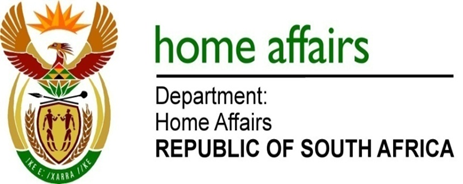 NATIONAL ASSEMBLYQUESTION FOR WRITTEN REPLYQUESTION NO. 3309 DATE OF PUBLICATION: FRIDAY, 27 OCTOBER 2017 INTERNAL QUESTION PAPER 39 OF 20173309.	Mrs H O Mkhaliphi (EFF) to ask the Minister of Home Affairs:Whether the (a) chief executive officer and (b) chief financial officer of entities reporting to her are employed on a permanent basis; if not,Whether the specified officers are employed on a fixed term contract; if so, (a) what are the names of each of the officers and (b) when (i) was each officer employed and (ii) will each officer’s contract end?										NW3698E REPLY:	Electoral CommissionCEO(1)(a)	Yes.(2)(a)	The Chief Electoral Officer is Mr Simon Phatudi Mamabolo. (2)(b)(i) He was appointed on 1 October 2017.(2)(b)(ii) His term ends on September 2022.	CFO(1)(b)	The Chief Financial Officer position is currently vacant.(2)(a)	Not applicable(2)(b)(i-ii) Not applicableGovernment Printing WorksCEO(1)(a)	Not applicable. The post of Chief Executive Officer of GPW is vacant and has been advertised on 16 October 2017. (2)(a)	Ms Thandi Moyo who is the General Manager: Special Projects at GPW is acting in the position until the post is filled.(2)(i)	Not applicable.(2)(ii)	Not applicable.	CFO(1)(b)	Yes.(2)(a)	The Chief Financial Officer is Ms Josephine Meyer.(2)(b)(i) She was appointed on 1 April 2017.(2)(b)(ii) Not applicable. 